Edital PROCULT/Imbituba/SC Nº 01/2021A Prefeitura Municipal de Imbituba, por intermédio da Comissão Municipal de Incentivo à Cultura - CMIC, colegiado vinculado ao Órgão Gestor da Cultura - OGCult, integrante do Órgão Superior da Política Cultural de Imbituba - OSPCI, tendo em vista o que dispõe a Lei Complementar n° 4.276, de 05 de novembro de 2013, a Lei n° 4.175, de 18 de abril de 2013 e a Lei Complementar n° 4.874, de 21 de dezembro de 2017, comunica que se encontram abertas, no período de 16 de abril a 17 de maio de 2021, as inscrições para o Programa Municipal de Incentivo à Cultura de Imbituba - PROCULT 01/2021.Para fins de melhor entendimento no decorrer deste edital, considere:CIPC: Certificado de Incentivo à Projeto Cultural;CMIC: Comissão Municipal de Incentivo à Cultura;CMPC: Conselho Municipal de Política Cultural;COA: Comissão de Orientação e Acompanhamento do Edital PROCULT - composta por 3 (três) membros CMPC;DOM/SC: Diário Eletrônico Oficial dos Municípios de Santa Catarina;EMPREENDEDOR CULTURAL: pessoa física ou jurídica, de natureza cultural, com domicílio ou sede no Município de Imbituba por, no mínimo, 2 (dois) anos e diretamente responsável pela realização do Projeto Incentivado;INCENTIVADOR CULTURAL: o contribuinte do Imposto Sobre Serviços de Qualquer Natureza - ISS e/ou Imposto Predial e Territorial Urbano - IPTU, no Município de Imbituba, que tenha transferido recursos financeiros para a realização de Projeto Cultural; OGCult: Órgão Gestor da Cultura (atualmente a Superintendência de Cultura);OSPCI: Órgão Superior da Política Cultural de Imbituba (atualmente a Secretaria Municipal de Educação, Cultura e Esporte);PMI: Prefeitura Municipal de Imbituba;PROCULT: Programa Municipal de Incentivo à Cultura;PROJETO CULTURAL: é a Proposta Cultural após ser classificada na lista de contemplações da CMIC, tornando-se projeto;PROPONENTE CULTURAL: Pessoa física ou jurídica de natureza cultural, residente e domiciliada no Município de Imbituba de, no mínimo, 2 (dois) anos e diretamente responsável pela realização do Projeto Incentivado;PROPOSTA CULTURAL: o que será apresentado pelo Proponente para recebimento de recursos advindos do PROCULT;SEFAZ: Secretaria Municipal da Fazenda (atual Órgão Gestor Fazendário);UFM: Unidade Fiscal do Município.1 OBJETIVOSOBJETIVO GERALApoiar iniciativas artísticas no município de Imbituba que se revistam de interesse cultural, buscando a ampliação das oportunidades de criação, distribuição e fruição dos bens culturais e a construção permanente de uma cidadania que incorpore a memória e a diversidade da sociedade imbitubense, bem como, que amplie o acesso à cultura.1.2 OBJETIVOS ESPECÍFICOS1.2.1 Promover a circulação de bens culturais no município;1.2.2 Oportunizar maior acesso da população aos bens culturais;1.2.3 Fomentar o conhecimento e a preservação do patrimônio cultural imbitubense;1.2.4 Contribuir para a profissionalização dos grupos culturais e1.2.5 Alavancar o mercado cultural através da geração de trabalho e renda.2  DO OBJETO2.1 O PROCULT é instituído pela Lei Complementar nº 4.276/2013 e integra o Sistema Municipal de Financiamento à Cultura – SMFC, regulamentando o disposto no Art. 52, inciso III, da Lei n°. 4.175/2013, ambas alteradas pela Lei Complementar nº 4874/2017;2.2 O PROCULT, tem como objeto, o apoio e a viabilização de Projetos Culturais, mediante incentivo fiscal, por meio de renúncia fiscal do Imposto Sobre Serviços de Qualquer Natureza – ISS e/ou do Imposto Predial e Territorial Urbano – IPTU;2.3 O presente Edital visa a concessão de incentivo, por meio de CIPC, para viabilização de Projetos Culturais, com captação durante o exercício fiscal do ano de 2021;2.4 Serão incentivados os Projetos Culturais que contemplem a produção, difusão e/ou circulação das áreas e segmentos descritos a seguir:2.5 São consideradas como modalidades:2.5.1 PRODUÇÃO – Ações específicas de produção voltadas ao processo de criação nas áreas determinadas por este edital;2.5.2 DIFUSÃO – Ações específicas da organização de atividades cuja finalidade seja a promoção, a distribuição e o acesso aos produtos culturais das determinadas áreas;2.5.3 CIRCULAÇÃO – Ações específicas voltadas para a movimentação de produções culturais;2.6 Os recursos decorrentes da renúncia fiscal prevista para o ano de 2021, alcançam o valor de R$ 442.400,00 (quatrocentos e quarenta e dois mil e quatrocentos reais) que serão distribuídos em 25 segmentos, resultando em 40  contemplações, sendo disponível para este edital o valor de R$ 11.060,00 (onze mil e sessenta reais), que corresponde a cada projeto contemplado, conforme distribuição na tabela acima;2.7 Na ausência de inscritos e/ou aprovados em uma determinada área/segmento, as vagas remanescentes poderão ser remanejadas, tendo como critério a maior nota e demanda.2.8 As Propostas Culturais devem conter em seu objeto o favorecimento do interesse público, excluindo, assim, propostas que tenham como propósito a aquisição de bens permanentes ou a autopromoção.3  DA PARTICIPAÇÃO3.1 Poderão participar deste Edital:3.1.1 PESSOAS FÍSICAS, maiores de 18 anos, residentes e domiciliadas no município de Imbituba, Santa Catarina, há pelo menos 2 (dois) anos e que atendam as demais especificações deste Edital;3.1.2 PESSOAS JURÍDICAS de direito privado, com ou sem fins econômicos, cujas finalidades contemplem a arte e a cultura, devidamente registradas no município de Imbituba, Santa Catarina, há pelo menos 2 (dois) anos e que atendam as demais especificações deste Edital;3.2 É vedada a participação neste Edital:3.2.1 De Proponentes que se encontram em débito com Editais anteriores do PROCULT (projetos não concluídos e prestação de contas não deferidas);3.2.2 Membros da  COA, da CMIC, servidores do Órgão Gestor da Cultura e seus familiares até o segundo grau de parentesco;3.2.3 Propostas que promovem: discriminação de raça, gênero, orientação sexual e/ou crença; incentivo ao uso e tráfico de entorpecentes e drogas afins; pedofilia; pornografia; promoção política de candidatos e/ou partidos e tráfico de animais;3.2.4 Propostas que não tenham caráter estritamente Cultural;3.2.5 Mais de uma Proposta por Proponente.4 DAS INSCRIÇÕES 4.1 As inscrições são gratuitas e ficarão abertas entre os dias 16 de abril a 17 de maio 2021. 4.2 As propostas deverão ser obrigatoriamente protocoladas online (via sistema 1doc) no sítio https://www.imbituba.sc.gov.br, com assunto: PROCULT – contendo a descrição: Inscrição PROCULT/2021, e os anexos obrigatórios especificados no item5 deste edital. Serão válidas somente as inscrições protocoladas até o horário de 23:59hs do prazo de inscrição. 4.3  É de inteira responsabilidade do interessado a veracidade e a autenticidade de todos os dados inseridos no formulário de inscrição, sendo o único responsável pelas informações e documentos encaminhados, isentando a Secretaria de Educação, Cultura e Esporte, aqui representado por meio da Superintendência de Cultura do município de Imbituba de qualquer responsabilidade civil ou penal, estando o interessado ciente da responsabilidade criminal por falsidade documental conforme definido no Título X, Capítulo III do Código Penal.4.4 É de inteira responsabilidade do interessado a entrega das cópias da documentação solicitada no item 6.1, em perfeitas condições de legibilidade e leiturabilidade, sem rasuras e dentro do prazo de validade, caso sua proposta seja classificada, sendo que a ausência ou impossibilidade de leitura de qualquer uma delas desclassificará sua proposta.4.5 O ato de inscrição implicará a prévia e integral concordância com todas as normas deste Edital e não implica na seleção e/ou contratação do interessado por parte do Município de Imbituba – SC.4.6 É de total responsabilidade do interessado acompanhar, o protocolo de inscrição (online) e sítio eletrônico do Município (www.imbituba.sc.gov.br), as etapas do processo, a atualização das informações e a publicação de possíveis erratas do presente Edital;4.7 Não serão admitidas inscrições realizadas:Após o encerramento do prazo de inscrição descrito no item 4.1;Sem o protocolo online;Sem o preenchimento dos campos obrigatórios da Proposta Cultural (ANEXO I) e cópia digitalizadas dos arquivos dos documentos exigidos no edital;5  DOCUMENTOS DA PROPOSTA CULTURAL (1ª fase)5.1 Currículo e/ou Portfólio, contendo as atividades culturais desenvolvidas pelo Proponente na cidade de Imbituba devidamente documentadas através de qualquer mídia: fotográfica, impressa, falada, televisiva, digital ou qualquer outro meio de divulgação; 5.1.1 Currículo é o documento com os dados pessoais, a formação escolar ou acadêmica, a experiência profissional ou os trabalhos prestados por quem pretende se candidatar.  5.1.2 Portfólio é a reunião dos trabalhos de um artista, com fotos e outros documentos  e/ou link com o endereço do site ou das mídias sociais;5.2 Comprovante de inscrição no mapa cultural SC. (http://mapacultural.sc.gov.br/) 5.3 Apresentar número do SNIIC (disponível após cadastro no Sistema Nacional de Informações e Indicadores Culturais, no sítio http://sniic.cultura.gov.br/ ); 5.4 A Proposta Cultural, que  deverá ser apresentada conforme o MODELO DE  APRESENTAÇÃO DE PROPOSTAS CULTURAIS (ANEXO I) e deverá conter o projeto detalhado e orçado prevendo a realização de todas as ações voltadas à execução do objeto estabelecido neste Edital;5.5 Deverão estar anexadas à Proposta Cultural as informações necessárias para a compreensão e apresentação desta, tais como: imagens, vídeos, áudios, protótipos, roteiros, ementas, dentre outros;5.6 Os currículos e/ou portfólios e a carta de anuência dos profissionais protagonistas envolvidos na/o Proposta/Projeto Cultural deverão estar anexados, conforme ANEXOS II  e/ou III e IV e/ou V;5.7 Autorizações para uso de espaços são de responsabilidade do Proponente Cultural, preferivelmente anexadas à Proposta Cultural.5.8 O documento acima, do item 5.4, deverá ser assinado, digitalizado e deve ser legível. O não cumprimento deste item acarretará a inabilitação da proposta inscrita.6  DOCUMENTOS DA HABILITAÇÃO (2ª FASE)6.1 A documentação física e comprobatória,  deverá ser entregue  na Superintendência de Cultura na ordem prevista neste Edital, com índice em pasta plástica, de dois furos, devidamente identificada com os itens a seguir listados: nome de proponente, nº do protocolo de inscrição e nome do projeto, no prazo de 10 dias úteis.  Segue abaixo documentação exigida de:6.2.1 Pessoa Física:a) FICHA DE IDENTIFICAÇÃO (ANEXO VI)  devidamente preenchido e assinada;b) Cópia simples e legível, frente e verso, de documento pessoal com foto (Ex: RG, CNH, carteira de órgão profissional);c) Cópia simples e legível, frente e verso, do Cadastro de Pessoa Física (CPF) do proponente, caso não conste no documento de identidade;d) Comprovante de Residência:d.1) Cópias de comprovantes de residência, no município de Imbituba, nos últimos 2 (dois) anos (conta de luz, água, telefone, talão de IPTU ou contrato de locação no nome do proponente, com firma reconhecida em cartório), sendo pelo menos, uma datada de 2 (dois) anos atrás e outra com data atual; se o  contrato de aluguel, água, luz, telefone ou IPTU estiver no nome do cônjuge, terá que apresentar cópia de certidão de casamento;d.2) Caso o Proponente não tenha como comprovar endereço em seu nome, será aceita Declaração de Residência, conforme ANEXO VIII, devidamente assinada pelo proprietário do imóvel onde reside o Proponente, com firma reconhecida em cartório, acompanhada de comprovantes (conta de água, luz, telefone, talão de IPTU) em nome do proprietário do imóvel (um atual e um dos últimos dois anos);d.3) e/ou Certidão de quitação eleitoral, que conste a data de domiciliado, superior a, no mínimo, 2 (dois)  anos no município. (https://www.tse.jus.br/eleitor/certidoes/certidao-de-quitacao-eleitoral)e) Certidão Negativa de Débito (CND) com o município, que pode ser retirada gratuitamente pelo sítio: www.imbituba.sc.gov.br/ (Menu Portal do Cidadão - Serviço ao Cidadão - Sec. Municipal da  Fazenda - Certidão Negativa de Débitos);f) CERTIDÃO DE REGULARIDADE que comprove que o Proponente não se encontra em débito com Editais anteriores do PROCULT, emitida pela Superintendência de Cultura, solicitado na superintendência.g) Declaração de que o Proponente não é agente político, dirigente de órgão ou entidade da administração pública do Órgão Gestor da Cultura, parente consanguíneo ou por afinidade, em linha reta ascendente, descendente e colateral até o segundo grau, respectivo cônjuge ou companheiro, bem como não é membro da COA e da CMIC.  Declaração de Concordância/Ciência com as condições estabelecidas neste Edital e com a Lei Municipal n° 4.276/2013 e suas alterações dadas pela Lei Complementar n° 4.874 /2017. Declaração de veracidade das informações fornecidas, conforme modelo ANEXO IX.h) É de inteira responsabilidade do interessado a entrega das cópias da documentação solicitada supracitada, em perfeitas condições de legibilidade e leiturabilidade, sem rasuras e dentro do prazo de validade,  sendo que a ausência ou impossibilidade de leitura de qualquer uma delas desclassificará sua proposta.6.2.2 Pessoa Jurídica:a) FICHA DE IDENTIFICAÇÃO (ANEXO VII)  devidamente preenchida e assinada pelo representante legal;b) Documentos da Empresa/Instituição/Pessoais:b.1) Cópia do estatuto, contrato social ou contrato de microempreendedor individual e respectivas alterações, devidamente registrado, acompanhados da ata ou ato de constituição da direção, em se tratando de entidades sem fins econômicos;b.2) Comprovante de inscrição no Cadastro Nacional de Pessoa Jurídica (CNPJ) há, no mínimo, 2 (dois) anos, que  comprove atividades voltadas para a cultura. b.3) Cópia de documento de identificação, com foto, do seu representante legal e do responsável pela/o Proposta/Projeto Cultural, se não forem os mesmos;b.4) Comprovante de inscrição no Cadastro de Pessoas Físicas (CPF) do seu representante legal e do responsável pela/o Proposta/Projeto Cultural, se não forem os mesmos;d.2) Certidão Negativa de Débito (CND), com o município, da pessoa jurídica, que pode ser retirada gratuitamente pelo sítio: www.imbituba.sc.gov.br (Menu Portal do Cidadão - Serviços para Empresas - Mais serviços - Sec. Municipal de Fazenda - Certidão Negativa de Débitos);e) CERTIDÃO DE REGULARIDADE que comprove que o Proponente não se encontra em débito com Editais anteriores do PROCULT, solicitado na superintendência de Cultura.f) Declaração de que o Proponente não é agente político, dirigente de órgão ou entidade da administração pública do Órgão Gestor da Cultura, parente consanguíneo ou por afinidade, em linha reta ascendente, descendente e colateral até o segundo grau, respectivo cônjuge ou companheiro, bem como não é membro da COA e da CMIC.  Declaração de Concordância/Ciência com as condições estabelecidas neste Edital e com a Lei Municipal n° 4.276/2013 e suas alterações dadas pela Lei Complementar n° 4.874 /2017. Declaração de veracidade das informações fornecidas, conforme modelo ANEXO IX.h) É de inteira responsabilidade do interessado a entrega das cópias da documentação solicitada supracitada, em perfeitas condições de legibilidade e leiturabilidade, sem rasuras e dentro do prazo de validade,  sendo que a ausência ou impossibilidade de leitura de qualquer uma delas desclassificará sua proposta.7  AVALIAÇÃO/ CLASSIFICAÇÃO/ RECURSO7.1 Avaliação de mérito das  propostas.7.2.1 A CMIC avaliará, as Propostas Culturais inscritas e protocoladas, atribuindo notas aos critérios que resultarão, pela somatória dos mesmos,  na Classificação Preliminar resultante da Pontuação Geral;7.2.2 A CMIC efetuará a avaliação das Propostas Culturais de acordo com os seguintes critérios e pontuações:7.2.3 Informações sobre os critérios de avaliação de mérito:a) Adequação orçamentária: corresponde à compatibilidade entre o valor orçado para a proposta e disponibilidade de recursos a serem alavancados por intermédio de renúncia fiscal e/ou outras fontes de recursos;b) Relevância Cultural da Proposta para a sociedade imbitubense e/ou  a valorização da memória histórica da cidade: singularidades, destaques e carências, bem como a valorização e conservação da memória da cidade presentes na proposta.c) Contrapartida social: ações desenvolvidas dentro da  Proposta cultural que beneficiem a sociedade imbitubense;d) Viabilidade de execução: análise que consiste na coerência orçamentária, de prazos e do objeto da Proposta Cultural, verificando a real capacidade de realização da mesma por parte do Proponente Cultural;e) Clareza e coerência nos objetivos: indicação dos resultados que se pretende atingir, bem como dos benefícios promovidos pela Proposta para a cultura de Imbituba;f) Descentralização Cultural: forma com que a Proposta Cultural efetiva a democratização da cultura, ao permitir que todos os cidadãos tenham acesso ao Projeto Cultural, promovendo, assim uma maior integração com a população;g) Plano de comunicação, divulgação e formação de público: conjunto de estratégias que assegurem que a Proposta Cultural se destaque na comunidade, atinja seu público-alvo e contribua com a formação de novos públicos;h)  Excelência artística do projeto: qualidade da Proposta Cultural a partir do aspecto técnico e artístico, utilizando linguagem criativa e inovadora;  i)  Universalização do acesso à produção de bens culturais: Estímulo à diversidade, à cidadania cultural, à democratização das comunicações; à promoção dos Direitos Humanos; à democratização do acesso aos recursos públicos; o acesso ao conhecimento; ao simbólico, à criatividade artística, material e imaterial, à história e à toda riqueza cultural local;j) Habilidade de realização do Proponente Cultural: Análise dos currículos/portfólios dos articuladores na execução da Proposta Cultural;7.2.4 As Propostas Culturais que não atingirem a Nota Geral mínima de 60 pontos (nota de corte) não poderão receber recursos do PROCULT;7.2.5 Propostas com nota zerada em qualquer um dos critérios de avaliação não poderão receber recursos do PROCULT mesmo que a Nota Geral da Proposta Cultural avaliada seja maior do que a nota de corte;7.2.6 Caso haja empate entre uma Proposta Cultural e outra(s), será classificada aquela que obtiver a maior nota no  Critério “Capacidade do proponente e da equipe na execução da Proposta Cultural  a ser aferida na análise dos currículos/portfólios” e, em persistindo o empate, será avaliada a maior nota no Critério “Relevância cultural da Proposta” para a sociedade imbitubense e/ou  a valorização da memória histórica da cidade;7.2.7 Caberá recurso nesta etapa do edital no que se refere a avaliação de mérito somente com base nos critérios supracitados;7.2.8 o candidato que desejar interpor recurso deverá fazê-lo, no prazo de 48h após a publicação do resultado classificatório preliminar no Diário Oficial dos Municípios;7.2.9 A interposição de recurso referente à Classificação Preliminar deverá ser obrigatoriamente por protocolo online (via sistema 1doc) no sítio https://www.imbituba.sc.gov.br, com assunto: PROCULT – contendo a descrição:  RECURSOS  PROCULT/2021, sendo obrigatório o requerimento - ANEXO VI - presente neste edital. 7.2.10  A CMIC  fará análise do requerimento e publicará o resultado no DOM/SC  no prazo máximo de 10 (dez) dias úteis. Uma vez julgado qualquer recurso, não será admitido pedido de revisão de julgamento. 7.2.11 As Propostas Culturais classificadas dentro da quantidade de contemplações disponíveis, serão recomendadas para aprovação pela COA em até 5 (dias) dias úteis, sendo, desde então, consideradas Projetos Culturais;7.2.12 O OGCult, no prazo máximo de até 5 (cinco) dias úteis, após a aprovação da COA, publicará no DOM/SC a homologação do Resultado de Classificação (1ª fase)do PROCULT n° 01/2021.8 HABILITAÇÃO/ RESULTADO FINAL 8.1 Após a publicação do item 7.2.12, o proponente terá que submeter a  documentação física e comprobatória, a qual deverá ser entregue na Superintendência de Cultura, em horário de expediente, das 13:00 às 19:00 e com agendamento prévio.8.2 Os documentos deverão estar na ordem prevista neste Edital conforme item 6, com índice, em pasta plástica de dois furos, devidamente identificada com o nome do/da proponente, nº do protocolo de inscrição, nome do projeto, no prazo de 10 dias úteis.8.3  É de inteira responsabilidade do proponente a entrega das cópias da documentação solicitada no item 6.1, em perfeitas condições de legibilidade e leiturabilidade, sem rasuras e dentro do prazo, sendo que a ausência ou impossibilidade de leitura de qualquer uma delas, desclassificará sua proposta, passando sua classificação para a ordem do candidato subsequente.8.4 Caberá ao CMIC a validação dos documentos  físicos entregues na Superintendência de Cultura no prazo máximo até 10 (dez) dias úteis. Em seguida será encaminhado o Resultado Final do PROCULT n° 01/2021 para ratificação do COA,  após isso, será conduzido ao OGCULT /OSPCI para a publicação e homologação. 8.5 As Propostas Culturais classificadas dentro da quantidade de contemplações disponíveis, serão recomendadas para aprovação pela COA em até 5 (dias) dias úteis, sendo, desde então, consideradas Projetos Culturais;8.6 Após a publicação da Homologação do Resultado Final do PROCULT n° 01/2021 no DOM/SC, os contemplados deverão comparecer no prazo de 5 (cinco) dias úteis para firmar o respectivo contrato, sujeitando-se às normas expressas no presente Edital, na PMI. O não comparecimento no prazo fixado para assinatura do contrato será considerado como desistência;8.7 Ocorrendo desistência ou impossibilidade de recebimento do incentivo por parte do Proponente Cultural, em razão do descumprimento das obrigações estabelecidas neste Edital ou por fatores administrativos ou jurídicos, o incentivo fiscal será destinado ao Projeto Cultural subsequente na ordem de classificação, com a devida publicidade no DOM/SC;9 DA CAPTAÇÃO DO INCENTIVO FISCAL:9.1 Após a publicação da homologação do Resultado Final do Edital PROCULT/Imbituba/SC nº 01/2021, o  OGCult, emitirá  em até 5 (cinco) dias úteis a Declaração de Incentivo correspondente ao valor total ou fração deste, relativo ao montante orçado para cada Projeto Cultural - que serão encaminhadas à SEFAZ para emissão dos CIPCs correspondentes;9.2 A SEFAZ emitirá, no prazo de 5 (cinco) dias úteis, os CIPCs, nominais e intransferíveis, equivalentes a, no mínimo, 10 (dez) UFMs (Unidade Fiscal do Município), em quantidade suficiente para compor o valor da Declaração de Incentivo;  9.3 O CIPC terá validade limitada até o final do ano fiscal de 2021;9.4 O CIPC assegura ao Incentivador Cultural, após a comprovada transferência de recursos financeiros para a realização de Projeto Cultural (Incentivado), a utilização dos mesmos para o pagamento de impostos municipais no percentual correspondente a 20% (vinte por cento) do valor devido a cada incidência dos tributos;9.5 Os contribuintes que pagarem os impostos parceladamente também poderão patrocinar Projetos Culturais (Incentivados), cabendo à SEFAZ definir, com o OGCult, a sua operacionalização;9.6 No caso de o Empreendedor Cultural não cumprir o prazo de execução ou não utilizar a totalidade dos recursos captados, deverá devolver o montante recebido ou não utilizado, à PMI, atualizados monetariamente com base na variação nominal do Índice Nacional de Preços ao Consumidor, publicado pelo Instituto Brasileiro de Geografia e Estatística - IBGE.10  DA EXECUÇÃO DO PROJETO CULTURAL10.1 Em todos os recursos de mídia e divulgação, antes, durante e após a realização do Projeto Cultural contemplado, o Empreendedor/Proponente Cultural deverá providenciar a inserção  da expressão “Apoio Cultural”, com as logomarcas do PROCULT e da Prefeitura de Imbituba, a identificação do OGCult (cultura) e do CMIC, que serão disponibilizados pelo OGCult via email: procult@imbituba.sc.gov.br e, como “Incentivo Cultural”, a logomarca do Incentivador Cultural, caso este tenha interesse. Poderá, ainda, inserir como “Co-Apoio Cultural” as identificações de apoiadores que viabilizem recursos complementares aos valores destinados via CIPC, e que sejam identificados como outras fontes de recursos na Proposta Cultural;10.2 Todos os materiais impressos ou eletrônicos, relacionados aos Projetos Culturais contemplados deverão ser encaminhados ao órgão de Comunicação Social da PMI, para serem submetidos à análise antes da confecção dos mesmos, através do e-mail procult@imbituba.sc.gov.br, campo assunto do email, descrever conforme segue: COMUNICAÇÃO - NOME COMPLETO DO PROPONENTE CULTURAL/ NOME DO PROJETO. Os arquivos poderão ser enviados nos seguintes formatos compactados (.zip ou .rar): de texto (pdf); de imagem (.jpg, .png, e/ou tif); de áudio (mp3); de vídeo (.mp4 ou .avi). Em casos de arquivos acima de 15 MB, entrar em contato com  o OGCult para verificar sua operacionalização;10.3 O Empreendedor/Proponente Cultural deverá incluir em todo material relativo ao projeto (impresso, virtual e audiovisual), as logomarcas da Prefeitura de Imbituba e do PROCULT, assim como a expressão descrita abaixo, que deverá igualmente ser proferida antes ou depois de todas as apresentações do projeto incentivado e em divulgação no meio radiofônico (convencional e/ou virtual), se houver: “Projeto realizado com o apoio da Prefeitura de Imbituba, Secretaria Municipal de Educação, Cultura e Esporte, via Superintendência de Cultura, por meio do Programa Municipal de Incentivo à Cultura - PROCULT nº 01/2021” .10.4 A execução do Projeto Cultural deverá se realizar no período estipulado na Estratégia de Ação/Cronograma de Execução de realização do Projeto Cultural, que não poderá ultrapassar 2 (dois) anos da data de emissão dos CIPCs;10.5 Quaisquer alterações que se fizer necessária no Projeto Cultural, o Empreendedor/Proponente Cultural deverá encaminhar, via protocolo da PMI, ao OGCult  Requerimento de Alteração, conforme modelo ANEXO X;10.6 Junto ao Requerimento de Alteração, nos casos de prorrogação, deverá ser anexada a Estratégia de Ação/Cronograma de Execução, com as datas respectivamente reajustadas, levando em consideração a validade, que não poderá ultrapassar 2 (dois) anos da data de emissão dos CIPCs;10.7 Todo Requerimento de Alteração deverá ser deliberado pela CMIC e a resposta ao  Empreendedor/Proponente Cultural  ocorrerá em até 10 (dez) dias úteis após o protocolo da solicitação de alteração;10.8 O Empreendedor/Proponente Cultural deverá comunicar, obrigatoriamente,  via protocolo, no prazo mínimo de 10 (dez) dias úteis de antecedência ao OGCult/CMIC a data de apresentação da  execução/resultado do projeto;10.9 O Empreendedor/Proponente Cultural deverá disponibilizar, obrigatoriamente, no mínimo 30% (trinta por cento) do resultado/produto do Projeto Cultural para  garantir o acesso gratuito.11  DA PRESTAÇÃO DE CONTAS11.1 O Empreendedor/Proponente Cultural deverá encaminhar via protocolo(1Doc) online, assunto: prestação de contas PROCULT, com a descrição PROCULT/2021 – prestação de contas projeto (preencher com a identificação do projeto) e proponente (nome do proponente), ao OGCult/CMIC os formulários constantes neste EDITAL, devidamente preenchidos legíveis e acompanhados dos documentos comprobatórios, igualmente digitalizados (formato PDF ou JPG) e legíveis, das despesas realizadas, no prazo de 30 (trinta) dias úteis após a conclusão do Projeto Cultural, observado o prazo limite para execução previsto na Estratégia de Ação/Cronograma de Execução; 11.2. O Proponente Cultural deverá obrigatoriamente seguir o modelo disponibilizado neste edital para a prestação de contas -  ANEXO XII e XIII 11.3 O Empreendedor/Proponente Cultural deverá apresentar documentos fiscais originais, como notas fiscais e faturas, que comprovem os pagamentos realizados, caso seja solicitado pela comissão de avaliação. 11.4 Os documentos fiscais devem estar preenchidos corretamente, sem rasuras, contendo informações sobre o fornecedor, (CPF ou CNPJ). 11.5 Os documentos fiscais somente serão aceitos respeitando os prazos estabelecidos na Estratégia de Ação/Cronograma de Execução do projeto;11.6 Para despesas realizadas no exterior, deve ser anexado documento fiscal, acrescido de demonstração da taxa de câmbio na data da realização da despesa;11.7  É obrigatório anexar à prestação de contas, o RELATÓRIOS DE ATIVIDADE - Anexo XIII -  e nele documentos que comprovem a execução do Projeto tais como: fotos, vídeos, materiais gráficos e jornalísticos, produtos gerados e outros. Todos os links para redes sociais e outras contraprovas, devem estar devidamente ativos com acesso direto ao sítio desejado. (que funcione ao ser clicado). 11.8 Na prestação de contas serão aceitos somente os comprovantes de despesas efetuadas com data posterior à emissão dos CIPCs e anterior a data limite de execução do Projeto Cultural;11.9 Em caso de locação de equipamentos/estruturas será obrigatório apresentar o contrato de locação e nota fiscal;11.20  O OGCULT encaminhará a prestação de contas ao CMIC, que fiscalizará a execução do projeto, e ao Órgão Gestor Fazendário para o parecer contábil, em seguida ao controle interno novo para parecer, finalizando assim, o processo, conforme dispõem as normas vigentes; 11.21 O Empreendedor/Proponente Cultural deverá emitir Declaração de Pró-Labore, constante no ANEXO XI, com reconhecimento de firma em cartório, que deverá estar devidamente previsto no orçamento do Projeto Cultural, desde que o valor de sua remuneração não ultrapasse 50% (cinquenta por cento) do valor total do Projeto Cultural;11.22 Será admitido recibo, apenas quando se tratar de prestação de serviços por contribuinte que não esteja obrigado a emitir documento fiscal, na forma do Código Tributário do Município de Imbituba, Lei Complementar nº 3019, de 28 de dezembro de 2006;11.23 O Empreendedor/Proponente Cultural que injustificadamente apresentar a prestação de contas fora da data limite, deverá devolver o montante recebido ou não utilizado à PMI, atualizado monetariamente com base na variação nominal do Índice Nacional de Preços ao Consumidor publicado pelo Instituto Brasileiro de Geografia e Estatística (IBGE), contados a partir da data de emissão do CIPC. Persistindo a ausência de prestação de contas e a não devolução dos recursos, fica a autoridade administrativa competente responsável por instaurar Tomada de Contas Especial conforme Instrução Normativa do Tribunal de Contas do Estado de Santa Catarina (N.TC-14/2012), sob pena de responsabilidade solidária;11.24 Rejeitada a prestação de contas em razão da existência de dolo, fraude, simulação, conluio, desvio dos objetivos ou dos recursos, o Empreendedor Cultural estará sujeito à multa de 2 (duas) vezes o valor que deveria ter sido efetivamente aplicado no Projeto Cultural, sem prejuízo de outras sanções civis, penais ou tributárias, bem como a exclusão de qualquer possibilidade de benefício do PROCULT, por um período de 5 (cinco) anos após o cumprimento dessas obrigações;12    DAS DISPOSIÇÕES GERAIS12.1 O OGCult realizará Fórum de Capacitação Edital PROCULT/2021 , aberta ao público e via online; OGcult disponibilizará material de audiovisual informativo sobre o edital.12.2 A data e local da Capacitação serão divulgados pelo sítio da Prefeitura Municipal e outras mídias; O link será divulgado no sítio da prefeitura e nas redes sociais da Superintendência 12.3  A participação na Capacitação para Elaboração de Propostas Culturais fica a critério dos interessados em apresentar Propostas Culturais;12.4 A inscrição no Edital Procult nº 01/2021 implica na prévia e integral concordância das normas do presente Edital e da legislação vigente aplicável;12.5 A PMI em todas as suas instâncias e programas poderá fazer uso de imagem e som dos Projetos Culturais aprovados, por tempo ilimitado, sem quaisquer ônus adicionais para a divulgação;12.6 São de responsabilidade do Proponente/Empreendedor Cultural a veracidade e a autenticidade de todos os dados apresentados na Proposta/Projeto Cultural, sendo o Proponente/Empreendedor Cultural o único responsável pela veracidade das informações e documentos encaminhados, isentando o OGCult, a COA e a CMIC de qualquer responsabilidade administrativa, civil, tributária ou penal;12.7 As dúvidas referentes ao EDITAL PROCULT N° 01/2021 devem ser encaminhadas para o email: procult@imbituba.sc.gov.br.13 ANEXOS 13.1 anexos disponíveis nesse edital:a) ANEXO I - APRESENTAÇÃO DE PROPOSTAS CULTURAIS b) ANEXO II - CURRÍCULO/ PESSOA FÍSICAc) ANEXO III - CURRÍCULO/ PESSOA JURÍDICA/ IDENTIFICAÇÃO DA INSTITUIÇÃO/ENTIDADEd) ANEXO IV - CARTA DE ANUÊNCIA PARTICIPANTE DE PROJETOS CULTURAIS - Pessoa Físicae) ANEXO V  - CARTA DE ANUÊNCIA PARTICIPANTE DE PROJETOS CULTURAIS - Pessoa Jurídicaf) ANEXO VI -  REQUERIMENTO DE RECURSOg) ANEXO VII -  IDENTIFICAÇÃO DO PROPONENTEh) ANEXO VIII -  DECLARAÇÃO DE RESIDÊNCIAi) ANEXO IX - DECLARAÇÕES  / PESSOAS FISICA/ou JURIDICAj) ANEXO X -  REQUERIMENTO DE ALTERAÇÃOl) ANEXO XI -  DECLARAÇÃO DE PRÓ-LABORE m) ANEXO XII -  PRESTAÇÃO DE CONTAS/ MODELO DE PRESTAÇÃO DE CONTAS OBRIGATÓRIOn) ANEXO XIII -  PRESTAÇÃO DE CONTAS/   Modelo- RELATÓRIO DE ATIVIDADES -  OBRIGATÓRIOo) ANEXO XIV -  DECLARAÇÃO DE CUMPRIMENTO DO OBJETOImbituba,  15 de abril de 2021Rafaela Pereira de MelloSecretária de Municipal de Educação, Cultura e Esporte – SEDUCEAlessandra Aparecida dos SantosSuperintendente de CulturaSuperintendência de Cultura - SEDUCEANEXO IAPRESENTAÇÃO DE PROPOSTAS CULTURAIS 	ANEXO IICURRÍCULO/ PESSOA FÍSICA  IDENTIFICAÇÃO DO PROFISSIONAL FUNÇÃO A SER DESEMPENHADA NO PROJETOFORMAÇÃO PROFISSIONALResuma, no máximo em 20 linhas, sua formação profissional, destacando apenas aspectos relevantes ao projeto em questão.EXPERIÊNCIA PROFISSIONALResuma, no máximo em 20 linhas, os principais trabalhos realizados, atendo-se aos últimos 10 anos. ANEXO IIICURRÍCULO/ PESSOA JURÍDICA IDENTIFICAÇÃO DA INSTITUIÇÃO/ENTIDADEBREVE HISTÓRICODescreva, no máximo em 10 linhas, a trajetória (artística e cultural) e a linha de atuação de Instituição/entidade, desde o momento da sua formação.PRINCIPAIS REALIZAÇÕES NA ÁREA CULTURALResuma, no máximo em 20 linhas, os principais trabalhos realizados, atendo-se aos últimos 10 anos. ANEXO IVCARTA DE ANUÊNCIA PARTICIPANTE DE PROJETOS CULTURAIS - Pessoa FísicaEu, ______________________________________________, com RG __________, e CPF________________, profissão ________________, residente no Município de Imbituba/SC, declaro para os devidos fins que estou ciente do projeto cultural ___________________________, proposto por _____________________________,  (Nome do proponente) para o Edital Procult/Imbituba/SC nº 01/2021, que concordo e me comprometo a participar do mesmo na condição de  _________________________ (Especificar a função exercida no projeto), caso o projeto venha a ser contemplado.Sem mais para o momento._______________________________Nome do responsável/Assinatura e Carimbo (se houver) da instituiçãoImbituba,  	   de         	     de    2021.ANEXO V CARTA DE ANUÊNCIA PARTICIPANTE DE PROJETOS CULTURAIS - Pessoa JurídicaA Empresa/Instituição __________________________________________________, com CNPJ:_______________, neste ato representada por ________________________, RG:________________, CPF: _________________, declaro para os devidos fins que estamos cientes do projeto cultural ___________________________, proposto por _____________________________,  (Nome do proponente) para o Edital  Procult/Imbituba/SC n° 01/2021, que concordamos e nos comprometemos  a participar do mesmo na condição de  _________________________ (Especificar a função exercida no projeto), caso o projeto venha a ser contemplado.Sem mais para o momento._______________________________Nome do responsável/Assinatura e Carimbo (se houver) da instituiçãoImbituba,  	de         	de  2021.ANEXO VIREQUERIMENTO DE RECURSORECURSO CONTRA DECISÃO RELATIVA AO RESULTADO PRELIMINAR DE CLASSIFICAÇÃO  do Edital Nº 001 PROCULT/2021 Eu, ............................................................................................, portador do documento de identidade n................., inscrição n........................, para concorrer a uma seleção de propostas culturais na categoria ..........................................  deste edital  sou contra a decisão do mesmo.A decisão objeto de contestação é............................................................................................................................................................................................................................................................................................................................................... (explicitar a decisão que está contestando). Os argumentos com os quais contesto a referida decisão são (limite máximo de 200 palavras): ................................................................................................................................................................................................................................................................................................................................................................................................................................................................................................................................................................................................................................................................................................................................. Se necessário anexe documentos, referências e/ou outras fontes externas, listando-as abaixo: ................................................................................................................................................................................................................................................................................... Imbituba .......de......................de 2021._________________________________Nome do Proponente/Empreendedor CPF/CNPJ ANEXO VIIIDENTIFICAÇÃO DO PROPONENTE ANEXO VIIIDECLARAÇÃO DE RESIDÊNCIAEu,___________________________________________________________________, RG nº_________________, data de expedição ____/____/____, Órgão ____________, CPF/CNPJ nº _____________________, venho perante a este instrumento declarar, na forma da Lei n° 7.115, de 29 de agosto de 1983,  que não possuo comprovante de endereço em meu nome, sendo certo e verdadeiro que sou residente  e domiciliado na cidade de Imbituba há 2 anos e atualmente resido no endereço abaixo descrito seguindo, em anexo, documento comprobatório em nome de terceiro (proprietário):Logradouro (Rua/Avenida/Praça):___________________________________________Número:_______________________________________________________________Apto/Complemento:______________________________________________________Bairro:_________________________________________________________________Cidade:________________________________________________________________Estado:________________________________________________________________CEP:__________________________________________________________________Por ser verdade, firmo-me.Local - Data:___/___/_____Nome do Proprietário:____________________________________________________CPF do Proprietário:______________________________________________________Telefone do  Proprietário:__________________________________________________Assinatura do Proprietário                                                         Assinatura do ProponenteANEXO IXDECLARAÇÕES PESSOAS FISICA/ou JURIDICAEu/ou Empresa  (nome da PF OU PJ), ___________________________________________, brasileiro(a), inscrito no , CPF/RG ou CNPJ nº____________________________, residente e domiciliado(a) na (endereço completo) município de Imbituba - SC, CEP: 88780-000, proponente responsável pelo projeto ________________________________________________________________Classificado no Edital Nº 001 PROCULT/2021. DECLARO sob as penas da lei que:não sou agente político, dirigente de órgão ou entidade da administração pública do  Órgão Gestor da Cultura, parente consanguíneo ou por afinidade, em linha reta ascendente, descendente e colateral até o segundo grau, respectivo cônjuge ou companheiro, além de membro do Comissão de Orientação e Acompanhamento - COA, e da Comissão Municipal de Incentivo à Cultura - CMIC.que não me encontro em débito com Editais anteriores do PROCULT;confirmo plena aceitação de todas as condições estabelecidas neste Edital, bem como tenho ciência da Lei Municipal n° 4.276 de 05/11/2013, que institui o Programa Municipal de Incentivo à Cultura de Imbituba – PROCULT e suas alterações dadas pela Lei Complementar n° 4.874/2017.estou ciente das obrigações estabelecidas neste edital. que todas as informações fornecidas referentes a este Projeto são verdadeiras e de minha responsabilidade.Estando assim, apto(a) a participar do Edital PROCULT/IMBITUBA/SC 01/2021.Estou ciente de que a omissão de informações ou a apresentação de dados ou documentos falsos e/ou divergentes podem resultar em processo contra mim penalmente, como crime de falsidade ideológica, art.299 do Código Penal Brasileiro, e/ou civilmente, com ressarcimento por prejuízo causado a terceiros. Imbituba,_________, de ______________________ de 2021.___________________________________________Nome e Assinatura do (a) Declarante e responsável LegalANEXO XREQUERIMENTO DE ALTERAÇÃOEu, ________________________________________________, RG: ___________, CPF/CNPJ: _____________proponente do projeto ________________________________, inscrito e contemplado no Edital  Procult/Imbituba/SC n° 01/2021, sobre o processo nº _______ do ano________, venho requerer alteração no projeto apresentado, no que tange a:(   ) Alteração do prazo de execução. Novo prazo ___/___/___ .(   ) Alteração do prazo de Prestação de Contas. Novo prazo ___/___/____.(   ) Alteração na Estratégia de Ação/Cronograma de Execução.(   ) Alteração no nome. Novo nome: ________________________________________(   ) Alteração no orçamento. Especificar: ____________________________________(   ) Outra alteração.  Especificar: ___________________________________________Justificativa: Qualquer alteração de prazo e na Estratégia de Ação/Cronograma de Execução deverá ser anexado a nova Estratégia de Ação/Cronograma de Execução neste requerimento.Assinatura do Proponente/EmpreendedorImbituba,  	de       	              de  2021.ANEXO XIDECLARAÇÃO DE PRÓ-LABORE Declaro, em concordância com  item 10  “Da Prestação de Contas”, do Edital n° 01/2021 do Programa Municipal de Incentivo à Cultura de Imbituba –  Procult/Imbituba/SC n° 01/2021, que recebi a importância de R$ _______ ( ______________ ), relativos aos serviços prestados descritos abaixo, previsto no orçamento do projeto, respeitando o limite estabelecido no Edital.Atesto que os serviços constantes na presente declaração foram prestados, por ser verdade, firmo a  presente.Imbituba,   	de          	de 2021.(é obrigatório assinatura autenticada no cartório)_________________________________Nome do Proponente/Empreendedor CPF/CNPJ ANEXO XIIPRESTAÇÃO DE CONTAS MODELO DE PRESTAÇÃO DE CONTAS OBRIGATÓRIOImbituba,  	    de                   	de   2021_________________________________Nome do Proponente/Empreendedor CPF/CNPJ ANEXO XIIIPRESTAÇÃO DE CONTAS  Modelo- RELATÓRIO DE ATIVIDADES -  OBRIGATÓRIO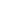 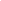 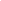 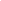  ANEXO XIVDECLARAÇÃO DE CUMPRIMENTO DO OBJETODeclaro, em concordância com o item 10  “Da Prestação de Contas”, do Edital Procult/Imbituba/SC n° 01/2021,  do Programa Municipal de Incentivo à Cultura de Imbituba – PROCULT, que a importância de R$_________ ( ____________________________________________) recebidos como incentivo fiscal para a execução do projeto cultural, foi utilizada exclusivamente para execução do projeto (NOME DO PROJETO) _________________, em total conformidade com o seu plano de aplicação aprovado, e que o objeto deste Projeto foi cumprido integralmente.Imbituba, __ de ______ de 2021._________________________________Nome do Proponente/Empreendedor CPF/CNPJ Observação: os documentos de prestação de contas deverão ser digitalizados e legíveis, em formato PDF ou JPG e organizados de acordo com a prestação de contas apresentada.ÁREASEGMENTOSNº CONTEMPLADOSR$/ PROJETOTécnico-Artísticas voltadas à CulturaArtes Visuais (ilustração, pintura, escultura, gravura, grafite, muralismo, cinema, etc.); Artes Digitais (colagem, fotografia, vídeos digitais, animação, modelagem,etc.) ; Design (gráfico; instrucional; produto; moda); Arquitetura e Urbanismo; Música; Teatro; Dança; Circo; Produção Literária de qualquer gênero (livros; cartilhas, fanzines, cordéis, etc.); Contação de Histórias; Artesanato;25R$ 11.060,00Patrimônio CulturalCulturas afro-brasileiras;Cultura dos povos indígenas; Cultura açoriana; Culturas populares; Arquivos e museus; Patrimônio material; Patrimônio imaterial; Educação patrimonial.8R$ 11.060,00Pesquisa CulturalCompreende atividades de pesquisa dos seguintes segmentos:Ciências Humanas;Ciências Sociais Aplicadas; Linguística, Letras e Artes.  5R$ 11.060,00Outros segmentos CulturaisCompreende atividades e áreas não previstas anteriormente, consideradas relevantes pelo Órgão Gestor da Cultura, COA e CMIC, que sejam acessíveis ao público, contribuam para a construção de conhecimento e beneficiem a produção de bens artísticos e culturais. 2R$ 11.060,00TOTAL25 SEGMENTOS40 CONTEMPLADOSR$ 442.400,00CritériosPontuaçõesa) Adequação orçamentária0 a 10b) Relevância cultural da Proposta para a sociedade imbitubense e/ou  a valorização da memória histórica da cidade;0 a 10c) Contrapartida social;0 a 10d) Viabilidade de execução;0 a 10e) Clareza e coerência nos objetivos;0 a 10f) Descentralização cultural;0 a 10g) Estratégia de comunicação, divulgação e formação de público;0 a 10h) Excelência artística e linguagem criativa e inovadora da Proposta Cultural;0 a 10i)  Universalização do acesso à produção de bens culturais0 a 10j) Habilidade de realização do Proponente Cultural0 a 10Pontuação geral0 a 100 pontosNOME DO PROJETO:PROPONENTE:ÁREA: (Item 2.4 do edital)SEGMENTO: (Item 2.4 do edital)MODALIDADE: (Item 2.5 do edital)INFORME OS VALORES DECLARADOS NA PLANILHA DE ORÇAMENTO FÍSICO FINANCEIROINFORME OS VALORES DECLARADOS NA PLANILHA DE ORÇAMENTO FÍSICO FINANCEIROVALOR TOTAL DO PROJETO:R$VALOR PLEITEADO AO PROCULT:R$1 - IDENTIFICAÇÃO DO PROPONENTE1 - IDENTIFICAÇÃO DO PROPONENTE1 - IDENTIFICAÇÃO DO PROPONENTE1 - IDENTIFICAÇÃO DO PROPONENTE1 - IDENTIFICAÇÃO DO PROPONENTE1 - IDENTIFICAÇÃO DO PROPONENTEPESSOAJURÍDICAInstituição/Razão Social:Instituição/Razão Social:Instituição/Razão Social:Instituição/Razão Social:CNPJ:PESSOAJURÍDICAConforme Estatuto/ Contrato Social:(   ) Sem fins                        (   ) Com fins econômicosConforme Estatuto/ Contrato Social:(   ) Sem fins                        (   ) Com fins econômicosConforme Estatuto/ Contrato Social:(   ) Sem fins                        (   ) Com fins econômicosConforme Estatuto/ Contrato Social:(   ) Sem fins                        (   ) Com fins econômicosConforme Estatuto/ Contrato Social:(   ) Sem fins                        (   ) Com fins econômicosPESSOAJURÍDICAEndereço:Endereço:Endereço:Endereço:Endereço:PESSOAJURÍDICAMunicípio:Município:Município:UF:CEP:PESSOAJURÍDICATelefone da Instituição:Página no Facebook/ Websítio/Blog e outros:Página no Facebook/ Websítio/Blog e outros:Página no Facebook/ Websítio/Blog e outros:PESSOAJURÍDICANome do Representante Legal:Nome do Representante Legal:Nome do Representante Legal:Nome do Representante Legal:CPF:PESSOAJURÍDICACarteira Identidade:Tel.Fixo: Tel Móvel: Tel Móvel: Tel Móvel: PESSOAJURÍDICAEndereço eletrônico (e-mail):Endereço eletrônico (e-mail):Endereço eletrônico (e-mail):Endereço eletrônico (e-mail):Endereço eletrônico (e-mail):PESSOAJURÍDICACargo ou Função:Cargo ou Função:Cargo ou Função:Cargo ou Função:Cargo ou Função:PESSOAJURÍDICAEndereço residencial:Endereço residencial:Endereço residencial:Endereço residencial:Endereço residencial:PESSOAJURÍDICAMunicípio:Município:Município:UF:CEP:PESSOAJURÍDICANúmero SNIIC: (realizar cadastro no sítio: http://sniic.cultura.gov.br/)Número SNIIC: (realizar cadastro no sítio: http://sniic.cultura.gov.br/)Número SNIIC: (realizar cadastro no sítio: http://sniic.cultura.gov.br/)Número SNIIC: (realizar cadastro no sítio: http://sniic.cultura.gov.br/)Número SNIIC: (realizar cadastro no sítio: http://sniic.cultura.gov.br/)PESSOAFÍSICANome:Nome:Nome:Nome:CPF:PESSOAFÍSICACarteira de Identidade:Data de emissão:Data de emissão:Órgão expedidor:Órgão expedidor:PESSOAFÍSICATelefone Móvel:Telefone Fixo:Telefone Fixo:Página no Facebook/ Websítio/Blog e outros:Página no Facebook/ Websítio/Blog e outros:PESSOAFÍSICAEndereço eletrônico (e-mail):Endereço eletrônico (e-mail):Profissão:Profissão:Profissão:PESSOAFÍSICAEndereço residencial:Endereço residencial:Endereço residencial:Endereço residencial:Endereço residencial:PESSOAFÍSICAMunicípio:Município:Município:UF:CEP:PESSOAFÍSICANúmero SNIIC: (realizar cadastro no sítio: http://sniic.cultura.gov.br/)Número SNIIC: (realizar cadastro no sítio: http://sniic.cultura.gov.br/)Número SNIIC: (realizar cadastro no sítio: http://sniic.cultura.gov.br/)Número SNIIC: (realizar cadastro no sítio: http://sniic.cultura.gov.br/)Número SNIIC: (realizar cadastro no sítio: http://sniic.cultura.gov.br/)2  OBJETO DO PROJETO: 
Explique de forma sintética e clara o que o projeto cultural pretende realizar. Caso seu projeto seja selecionado, este será o objeto do contrato que será celebrado. Por exemplo: quatro lives da banda X, com 15 músicas; cinco apresentações de uma peça de teatro na cidade de Imbituba; produção de um livro, etc.3 OBJETIVO DO PROJETO: 
Corresponde ao produto final pretendido pelo projeto.Como fazer: Ao se especificar o objetivo de um projeto, deve-se buscar respostas para as questões: para que? e para quem? O objetivo deve ser formulado visando especificar aquilo que se quer atingir a partir na realização do projeto, apresentando soluções para uma demanda ou respondendo a uma oportunidade.4 JUSTIFICATIVA:
Explica em síntese a relevância do projeto cultural e justifica o pedido de recurso de incentivo.Como fazer: Este é o momento de convencimento da importância do projeto, conhecimento do proponente sobre a causa e sua capacidade de realizá-lo. Cuidado para não se perder em detalhes que não estão diretamente vinculados aos objetivos macro do projeto. Lembre-se que o projeto deve ser justificado culturalmente, tendo como base dados (estatísticas) reais. Todo projeto vem para solucionar um problema, fomentar um setor e/ou área e contribuir de forma geral com o desenvolvimento cultural de uma comunidade, município, estado.Importante: Além de explicar as razões pelas quais se tomou a iniciativa de realizar o projeto, é preciso enfatizar qual circunstância favorecem sua realização, qual o embasamento da ideia, o que o diferencia dos demais projetos e qual sua contribuição no desenvolvimento cultural da comunidade e/ou localidade em que se realizará.5 ESTRATÉGIA DE AÇÃO/CRONOGRAMA DE EXECUÇÃO:Detalhamento das principais etapas para a realização do projeto.Como fazer: Para elaborar a estratégia de ação, volte aos itens “objeto” e “objetivos”. Enumere tudo o que tem que ser feito para realizar o projeto. Após isso, coloque em sequência lógica de realização e, finalmente, coloque uma data específica ou prazo para a realização de cada atividade elencada (semana, quinzena, mês ou exatamente o período em que a ação será desenvolvida).Importante: A estratégia de ação do projeto deve ser coerente com a planilha orçamentária e os prazos devem ser pensados com muita atenção. A estratégia de ação demonstra a capacidade de organização do proponente e se ele realmente tem conhecimento de tudo que precisa ser feito para realizar o projeto cultural.Metodologia:  Este item em três partes, conforme tabela abaixo: “Pré-produção” (tudo o que é necessário antes da realização do evento ou da ação específica proposta); “Produção” (tudo o que acontece durante o período de realização do evento ou ação, onde efetivamente se realizará o objeto do projeto) e “Pós-produção” (tudo o que será realizado após a conclusão dos objetivos do projeto, como por exemplo, pesquisas qualitativas, reunião com organização, relatório de prestação de contas, etc.).6 RELAÇÃO DE RECURSOS PRÓPRIOS: Informe, caso houver, equipamentos, maquinários, instrumentos, ferramentas ou demais recursos de fonte própria que serão utilizados na execução do projeto. 7 LOCAL DA REALIZAÇÃO:
Informe onde serão realizadas as atividades previstas no projeto.Local:Endereço Completo:Bairro:8 PÚBLICO ALVO:
Identifique e quantifique a clientela a ser beneficiada com o projeto.( ) CRIANÇAS:
(  ) ADOLESCENTES: (  ) ADULTOS: (  ) IDOSOS:(  ) PÚBLICO NÃO ESPECÍFICO:
(  ) OUTROS, RELACIONE:8 PÚBLICO ALVO:
Identifique e quantifique a clientela a ser beneficiada com o projeto.( ) CRIANÇAS:
(  ) ADOLESCENTES: (  ) ADULTOS: (  ) IDOSOS:(  ) PÚBLICO NÃO ESPECÍFICO:
(  ) OUTROS, RELACIONE:8 PÚBLICO ALVO:
Identifique e quantifique a clientela a ser beneficiada com o projeto.( ) CRIANÇAS:
(  ) ADOLESCENTES: (  ) ADULTOS: (  ) IDOSOS:(  ) PÚBLICO NÃO ESPECÍFICO:
(  ) OUTROS, RELACIONE:8 PÚBLICO ALVO:
Identifique e quantifique a clientela a ser beneficiada com o projeto.( ) CRIANÇAS:
(  ) ADOLESCENTES: (  ) ADULTOS: (  ) IDOSOS:(  ) PÚBLICO NÃO ESPECÍFICO:
(  ) OUTROS, RELACIONE:8 PÚBLICO ALVO:
Identifique e quantifique a clientela a ser beneficiada com o projeto.( ) CRIANÇAS:
(  ) ADOLESCENTES: (  ) ADULTOS: (  ) IDOSOS:(  ) PÚBLICO NÃO ESPECÍFICO:
(  ) OUTROS, RELACIONE:8 PÚBLICO ALVO:
Identifique e quantifique a clientela a ser beneficiada com o projeto.( ) CRIANÇAS:
(  ) ADOLESCENTES: (  ) ADULTOS: (  ) IDOSOS:(  ) PÚBLICO NÃO ESPECÍFICO:
(  ) OUTROS, RELACIONE:9 PLANILHA DE ORÇAMENTO FÍSICO – FINANCEIRODescrever todos os recursos previstos para execução do projeto9 PLANILHA DE ORÇAMENTO FÍSICO – FINANCEIRODescrever todos os recursos previstos para execução do projeto9 PLANILHA DE ORÇAMENTO FÍSICO – FINANCEIRODescrever todos os recursos previstos para execução do projetoFonte de receitaQuantidadeValor em R$Lei de Incentivo Municipal (PROCULT)Recurso Próprio do ProponenteOutras leis de incentivoPatrocíniosPermutasDoaçõesComercializaçãoBilheteriaOutras fontes (especificar)Previsão total de receitaPrevisão total de receitaPrevisão total de receitaPrevisão total de despesaPrevisão total de despesaPrevisão total de despesa10 ORÇAMENTO DISCRIMINADO:
Indique  todos os investimentos e custos  para a realização do projeto.10 ORÇAMENTO DISCRIMINADO:
Indique  todos os investimentos e custos  para a realização do projeto.10 ORÇAMENTO DISCRIMINADO:
Indique  todos os investimentos e custos  para a realização do projeto.10 ORÇAMENTO DISCRIMINADO:
Indique  todos os investimentos e custos  para a realização do projeto.10 ORÇAMENTO DISCRIMINADO:
Indique  todos os investimentos e custos  para a realização do projeto.10 ORÇAMENTO DISCRIMINADO:
Indique  todos os investimentos e custos  para a realização do projeto.ITEMESPECIFICAÇÃOUNID. MED.QTD.VALOR UNIT.VALOR TOTALTOTAL GERALTOTAL GERALTOTAL GERALTOTAL GERALTOTAL GERALTOTAL GERAL11 PARTICIPAÇÕES NA EXECUÇÃO DO PROJETO
 Pessoa Jurídica e Física11 PARTICIPAÇÕES NA EXECUÇÃO DO PROJETO
 Pessoa Jurídica e Física IDENTIFICAÇÃOGRAU DE RESPONSABILIDADE/FUNÇÃO  A SER REALIZADA NO PROJETO12 IDENTIFICAÇÃO DO REALIZADOR/EXECUTOR:
Assinatura do proponente.Proponente:Proponente:Proponente:Proponente:Proponente:Proponente:Nome do Projeto:Nome do Projeto:Nome do Projeto:CPF/CNPJCPF/CNPJCPF/CNPJ(   ) Pessoa Física   (   ) Pessoa Jurídica com fins econômicos  (   ) Pessoa Jurídica sem fins econômicos(   ) Pessoa Física   (   ) Pessoa Jurídica com fins econômicos  (   ) Pessoa Jurídica sem fins econômicos(   ) Pessoa Física   (   ) Pessoa Jurídica com fins econômicos  (   ) Pessoa Jurídica sem fins econômicos(   ) Pessoa Física   (   ) Pessoa Jurídica com fins econômicos  (   ) Pessoa Jurídica sem fins econômicos(   ) Pessoa Física   (   ) Pessoa Jurídica com fins econômicos  (   ) Pessoa Jurídica sem fins econômicos(   ) Pessoa Física   (   ) Pessoa Jurídica com fins econômicos  (   ) Pessoa Jurídica sem fins econômicosÁrea: (Item 2.4 do edital)Área: (Item 2.4 do edital)Área: (Item 2.4 do edital)Área: (Item 2.4 do edital)Área: (Item 2.4 do edital)Área: (Item 2.4 do edital)Segmento: (Item 2.4 do edital)Segmento: (Item 2.4 do edital)Segmento: (Item 2.4 do edital)Segmento: (Item 2.4 do edital)Segmento: (Item 2.4 do edital)Segmento: (Item 2.4 do edital)Modalidade: (Item 2.5 do edital)Modalidade: (Item 2.5 do edital)Modalidade: (Item 2.5 do edital)Modalidade: (Item 2.5 do edital)Modalidade: (Item 2.5 do edital)Modalidade: (Item 2.5 do edital)Carteira de Identidade:Data de emissão:Data de emissão:Data de emissão:Data de emissão:Órgão expedidor:Telefone Fixo:Telefone Móvel:Telefone Móvel:Telefone Móvel:Telefone Móvel:Endereço eletrônico (e-mail):Endereço eletrônico (e-mail):Endereço eletrônico (e-mail):Endereço eletrônico (e-mail):Endereço eletrônico (e-mail):Endereço eletrônico (e-mail):Endereço residencial:Endereço residencial:Endereço residencial:Endereço residencial:Endereço residencial:Endereço residencial:Município:Município:UF:UF:CEP:CEP:Página no Facebook/Websítio/Blog e outros:Página no Facebook/Websítio/Blog e outros:Página no Facebook/Websítio/Blog e outros:Página no Facebook/Websítio/Blog e outros:Página no Facebook/Websítio/Blog e outros:Página no Facebook/Websítio/Blog e outros:Resumo do Projeto: (Descrever o que deseja realizar de forma clara e sucinta em no máximo 10 linhas)Resumo do Projeto: (Descrever o que deseja realizar de forma clara e sucinta em no máximo 10 linhas)Resumo do Projeto: (Descrever o que deseja realizar de forma clara e sucinta em no máximo 10 linhas)Resumo do Projeto: (Descrever o que deseja realizar de forma clara e sucinta em no máximo 10 linhas)Resumo do Projeto: (Descrever o que deseja realizar de forma clara e sucinta em no máximo 10 linhas)Resumo do Projeto: (Descrever o que deseja realizar de forma clara e sucinta em no máximo 10 linhas)Descrição dos serviços prestados:Início da prestação do serviço:  	/   	/Término da prestação do serviço:  	/   	/IDENTIFICAÇÃO DO PROJETOIDENTIFICAÇÃO DO PROJETOTÍTULO DO PROJETO:N° DO PROCESSOPROPONENTE/EMPREENDEDOR:PROPONENTE/EMPREENDEDOR:HISTÓRICO DAS RECEITASHISTÓRICO DAS RECEITASHISTÓRICO DAS RECEITASDATAINCENTIVADOR CULTURALVALOR/R$TOTAL ARRECADADOTOTAL ARRECADADOHISTÓRICO DAS DESPESASHISTÓRICO DAS DESPESASHISTÓRICO DAS DESPESASHISTÓRICO DAS DESPESASNº DOCDATAFAVORECIDOVALOR/R$TOTALTOTALTOTALTÓPICOS A SEREM ABORDADOS 1. PERÍODO: (mencionar o período de realização do projeto conforme previsto na Estratégia de Ação (Cronograma de Execução aprovada).2. OBJETIVOS: (descrever detalhadamente os objetivos alcançados, se diferente do projeto aprovado, justificar).3. METAS: (descrever detalhadamente metas, qualitativas e quantitativas, alcançadas se diferente do projeto aprovado, justificar).4. ATIVIDADES REALIZADAS: Enumere as atividades realizadas.5. ESTRATÉGIAS DE AÇÃO: Descreva como foram desenvolvidas as ações/atividades previstas no projeto para atingir os objetivos alcançados, detalhando cada etapa.6. DIFICULDADES ENFRENTADAS: Descreva os problemas e soluções encontradas.7. CONCLUSÃO: Considerações finais.8. CUSTOS DO PROJETO